University of Agriculture in KrakowFaculty of Food TechnologyName and surname /register number//Title of diploma thesis/Master’s Thesisin the field of Food Technology and Human NutritionThesis was written under scientific supervision of/name, surname and academic degree of superviser//Department employing the supervisor/I, the undersigned: Author of diploma thesis entitled:Student of the University of Agriculture in Krakow Declare that the diploma thesis:was written by myself independently, does not infringe any copyright, pursuant to the  Act of  4 February 1994, on copyright and related rights (Journal of Laws 2018, item 1191 i.e. of 21.06.2018) or personal effects protected by civil law,does not contain data and information obtained illegally.I also certify that the content of the diploma thesis which I uploaded into the Archive of Diploma Theses (APD module) and the content of the printed version of the diploma thesis, are identical.In relation to the statutory tasks carried out by the University of Agriculture in Krakow, particularly in the area of education and scientific research, I authorize the University of Agriculture in Krakow to archive and keep the above mentioned thesis saved in traditional (paper) and electronic format – in compliance with the Act on Higher Education and the implementing provisions, the Act on National Archive Resource and Archives and the Act on Copyright and Related Rights.I am aware of the penal responsibility for untrue declaration.I hereby grant the University of Agriculture in Krakow a royalty-free, indefinite non-exclusive licence over using this thesis in the following fields of use:concerning the use of original thesis or its copies, where the thesis was saved in traditional (paper) version – by their migration, rental or lending;concerning the reproduction and dissemination within the University internal electronic database of diploma theses – in the way to make it available to all users of the internal University network at a place and time of their choice – from the day when the base is launched at the University.I narrow down the use of licence over using my thesis granted to the University of Agriculture in the fields of exploitation stated in point 1 in the following way:I am aware that the diploma thesis I have written is a part of research project realized by the employees of the University of Agriculture in Krakow. I hereby grant the University a royalty-free, indefinite exclusive licence to use the above mentioned work or its fragments for  dissemination, particularly exploitation of research results included in the thesis in a way different than stated in the non-exclusive licence agreement, which I concluded with the University of Agriculture on ……................. – subject to inviolability of my personal copyright.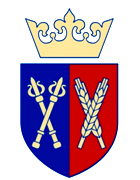 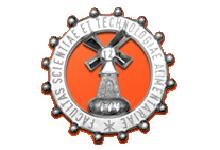 Kraków, /month, year/Diploma information card/Name and surname of thesis author//Name and surname of thesis supervisor//Faculty and main field of study// Department/institute//Conferred degree/Thesis title in PolishKey words /max 5/Thesis summary / max 200 characters/Thesis title in EnglishKey words /max 5/Thesis summary / max 200 characters// supervisor’s signature/Author’s Declaration                                                                                           /Name and surname/  /Register number//Thesis title/Faculty of Food Technology/ Food Technology and Human Nutrition/Faculty and field of study/Krakow, ………………………../Place and date//Author’s signature/Non-exclusive licence agreementConcluded in Krakow onbetween the University of Agriculture in Krakow,  represented by the Vice-Dean for Didactic and Student affairsand the StudentFaculty of Food Technology/ Food Technology and Human Nutrition/Faculty and  field of study/The author of diploma thesis entitled:realized at the Department /Institute ofunder the supervision of/Name and surname  of supervisor/On behalf of UAK -Vice-Dean	/signature/					                                                    /legible student’s signature/Exclusive licence agreementConcluded in Krakow onbetween the University of Agriculture in Krakow,  represented by the Vice-Dean for Didactic and Student affairsand the StudentFaculty of Food Technology/ Food Technology and Human Nutrition/Faculty and  field of study/The author of diploma thesis entitled:realized at the Department /Institute ofunder the supervision of/Name and surname  of supervisor/On behalf of UAK -Vice-Dean /signature//legible student’s signature/